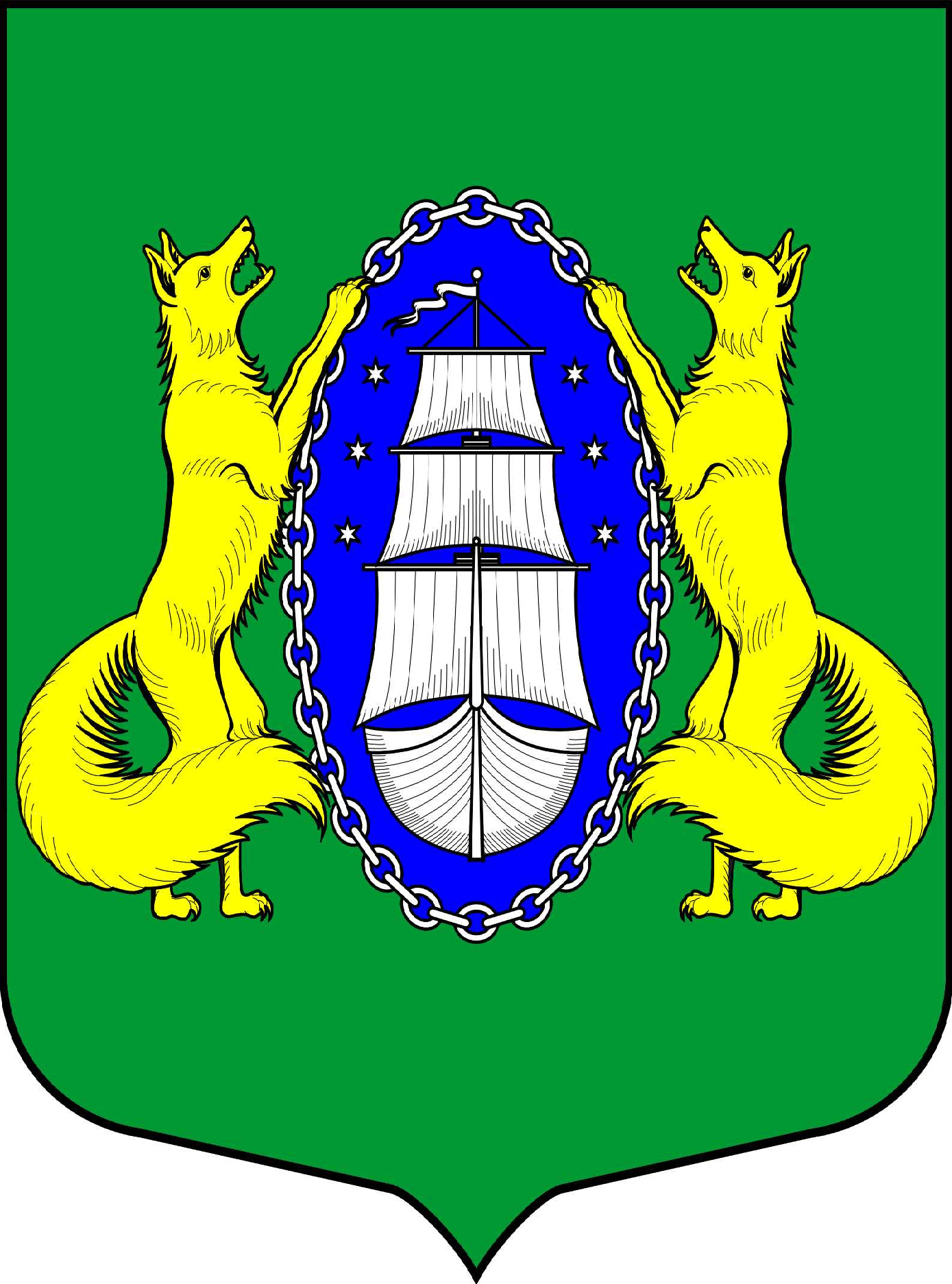 ВНУТРИГОРОДСКОЕ МУНИЦИПАЛЬНОЕ ОБРАЗОВАНИЕ САНКТ-ПЕТЕРБУРГА ПОСЕЛОК ЛИСИЙ НОСМУНИЦИПАЛЬНЫЙ СОВЕТпятый созывРЕШЕНИЕПРОЕКТ_________________________________________________________________________________________________________                     Проект вносит Глава МОпос. Лисий Нос В.М. Грудников. __.__.2016 № __                                                                                          Санкт-ПетербургО внесении изменений в решение МС МО поселок Лисий Нос №19 от 12.05.2015 года «Об утверждении положения «О постоянных комиссиях представительного органа местного самоуправления внутригородского муниципального образования Санкт-Петербурга поселок Лисий Нос»       Руководствуясь ст. 24 Устава МО поселок Лисий НосМУНИЦИПАЛЬНЫЙ СОВЕТ РЕШИЛ:Внести изменения в Положение «О постоянных комиссиях представительного органа местного самоуправления внутригородского муниципального образования Санкт-Петербурга поселок Лисий Нос:Статью 4 дополнить следующим абзацем «По правовым вопросам.Рассматривает вопросы, связанные с приведением в соответствие с действующим законодательством нормативных актов МО пос. Лисий Нос; разрабатывает и выносит на рассмотрение муниципального совета изменения в Устав МО пос. Лисий Нос; организует публичные слушания по внесению изменений в Устав МО пос. Лисий Нос; организует разработку документов и положений, необходимых для работы органов местного самоуправления; осуществляет правовую экспертизу нормативных правовых актов, выносимых на рассмотрение муниципального совета.Контроль за исполнением Решения возложить на Главу муниципального образования В.М. Грудникова.                                              3.   Решение вступает в силу после его официального опубликования.Глава муниципального образования                                                                   В.М.Грудников